VI International Conference on Linguistics“MACEDONIAN LANGUAGE – A SOURCE OF SCIENTIFIC RESEARCH”(Skopje, October 20–21, 2021)APPLICATION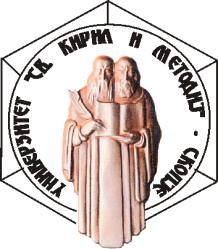 Ss. CYRIL AND METHODIUS UNIVERSITY INSTITUTE OF MACEDONIAN LANGUAGE “KRSTE MISIRKOV” – SKOPJEAddress: 5 Grigor Prlichev Street, 1000 Skopje, RN MacedoniaCenter: +389 2 3114 733 phone/fax: +389 2 3222 225 E-mail address: kontakt@imj.ukim.edu.mkWebsite: www.imj.ukim.edu.mk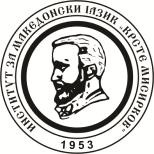 Name and SurnameTitleInstitutionAddressE-mailTitle of the paperAbstract in Macedonian/in the language of the paper(up to 250 words)Keywords in Macedonian/in the language of the paper (up to 5)ParticipationIn personOnline